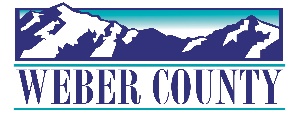 PUBLIC NOTICE is hereby given that the Board of Commissioners of Weber County, Utah will hold a regular commission meeting in the Commission Chambers at 2380 Washington Blvd., Ogden, Utah, on Tuesday, April 4, 2023, commencing at 10:00 a.m. This meeting is also available by Zoom: link- Join Zoom Meetinghttps://us06web.zoom.us/j/85260293450?pwd=eGpvYjRKKzNSb0p5L1NXemlLdEwvZz09Meeting ID: 852 6029 3450Passcode: 503230The agenda for the meeting consists of the following:Welcome - Commissioner FroererPledge of Allegiance – Stacy Skeen      Invocation – Commissioner Froerer       Thought of the Day- Commissioner Bolos      Agenda Related Public Comments - (Comments will be taken for items listed on the agenda-              please limit comments to 3 minutes).Presentation-Utah Department of Agriculture and Food, Agriculture Program Updates-Presenter:  Craig Buttars, Utah State Commissioner of Agriculture      Consent Items	Request for approval of warrants #7665-7691, #475453-475594 and #256-258 in the amount of $1,813,959.42.2.	Request for approval of Purchase Orders in the amount of $127,540.66.3.	Summary of Warrants and Purchase Orders.4.	Request for approval of minutes for the meeting held on March 28, 2023.5.	Request for approval of a contract by and between Weber County and Weber School District for the MESA Day Event to be held at the Golden Spike Event Center.	6.         Request for approval of a contract by and between Weber Count and Spikers Rodeo Team for the 2023 Spikers High School Rodeo to be held at the Golden Spike Event Center.7.	Request for approval of a contract by and between Weber County and Utah Quarter Horse Racing Association for races to be held at the Golden Spike Event Center. 8.	Request for approval of a contract by and between Weber County and Rocky Mountain Barrel Racing Association to hold the Dash for Dollars Barrel Race at the Golden Spike Event Center. 9.	Request for approval of a contract by and between Weber County and Utah Gay Rodeo Association to hold the Crossroads of the West Regional Rodeo at the Golden Spike Event Center. 10.	Request for approval of a contract by and between Weber County and Dominion Energy Utah to make Dominion Energy become the service provider for the Sheriff’s Complex. 11.	Request for approval of an updated Operating Plan to the Cooperative Law Enforcement Agreement between Weber County and the Uinta-Wasatch-Cache National Forest.      Action ItemsRequest for approval of an a resolution of the Board of County Commissioners of Weber County appointing a trustee to the governing board of the Little Mountain Service Area.Presenter: Stacy SkeenCommissioner Comments- Adjourn-CERTIFICATE OF POSTINGThe undersigned duly appointed Executive Coordinator in the County Commission Office does hereby certify that the above notice and agenda were posted as required by law this 31st day of March, 2023.						_________________________________________												Shelly HalacyIn compliance with the Americans with Disabilities Act, persons needing auxiliary services for these meetings should call the Weber County Commission Office at 801-399-8405 at least 24 hours prior to the meeting. Information on items presented can be found by clicking highlighted words at the end of the item.   